Additional file 3Fig S3 Spatial filters retained to be included in multivariate regression (N=24). Number of times that each spatial filter was retained in univariable spatial models conducted for each female and year.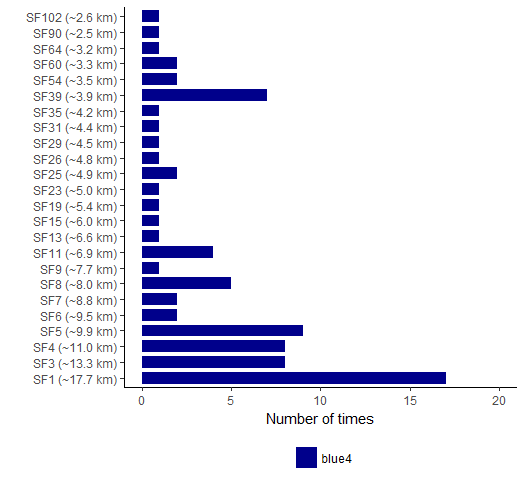 